                   MINUTES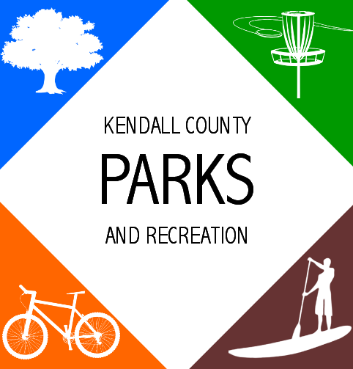                  Parks Advisory Board Meeting                 6:00 PM- December 14, 2021                 Ring Mountain Event Center                 716 FM 289 Comfort, TX 78013The Parks Advisory Board of Kendall County was called to order on Thursday, December 14, 2021, at 6:02 PM, at the Ring Mountain Event Center, 716 FM 289 Comfort, TX 78013, with the following members present:Board Present:	Jonathan Piper (Precinct 1)			Frederick Cook (Precinct 1)			Dale Bransford (Precinct 1)			Jed Mazour (Precinct 2)			Maritza Gonzalez-Cooper (Precinct 2)			Patricia Ptak (Precinct 3) 			Andrew Robinson (Precinct 4)Board Absent:	Brent Evans (Precinct 2) 			Brad Gessner (Precinct 4)Staff Present:		Parks Director, Daniel Vetter			Administrative Manager, Joe ReissigCall to OrderCall to order at 6:02 PM by Chair Maritza Gonzalez-CooperPublic CommentsNo one wished to address the Advisory Board.Approval of Minutes1. Adoption of MinutesMotion to adopt minutes from September 28, 2021 & December 13, 2021Andrew Robinson moved to approve the minutes with Jonathan Piper seconding the motion. Passed by the following voters:Ayes: 	Chair of the Parks Advisory Board Maritza Gonzalez-Cooper, Vice Chair of the Parks Advisory Board Dale Bransford, Jonathan Piper, Jed Mazour, Andrew Robinson, Fritz Cook, and Patricia Ptak.Announcements/Reminders1. Parks Director Daniel Vetter reviewed the bylaws with the board members.Consideration and Action1. The Parks Advisory Board designated the 4th Tuesday of every month for regular scheduled meetings located at the Ring Mountain Event Center at 5:30 PM. The board also decided to not schedule any meetings for the month of November and December unless necessary.2. The Parks Advisory Board worked together with county staff to establish a capital priority plan for park improvements with available ARPA funds to be presented to the Commissioners Court on December 27, 2021.Staff Reports1. Administrative Manager Joe Reissig tabled updates on the traffic counts for each park to the next scheduled meeting.2. Parks Director Daniel Vetter tabled the parks survey update to the next scheduled meeting.Future Agenda Items1. Land Donation CriteriaAdjournmentMaritza Gonzalez-Cooper, Chair adjourned at 7:33 PM, seconded by Vice Chair Dale Bransford.